My jsme dobří kamarádi, ve školce se máme rádiPřekážková dráha „Veverka jde za námi do školky“ –  podlézání a překračování tyčíPobyt venku/naší zahradě – chůze v různém terénu, prolézání tunelemPohybová hra: „Najdi svoji značku“ Práce s Albi knihou „Hravé učení“Básnička s pohybem „KAMARÁD, KAMARÁD“Vyrobíme si srdce z otisknutých dlaníOvíčkujeme si svého kamaráda Zazpíváme si písničku „MY JSME DOBŘÍ KAMARÁDI“Zahrajeme si seznamovací hry - „Najdi kamaráda“, vytleskávání jmenBudeme si povídat o oříškových pravidlech třídy, které jsme si vytvořiliSebeobsluha, hygienické návyky – obracení věcí, oblékání, umývání rukou, splachování po potřebě na WC, používání kapesníkuStavba domečku pro kamarádku Veverku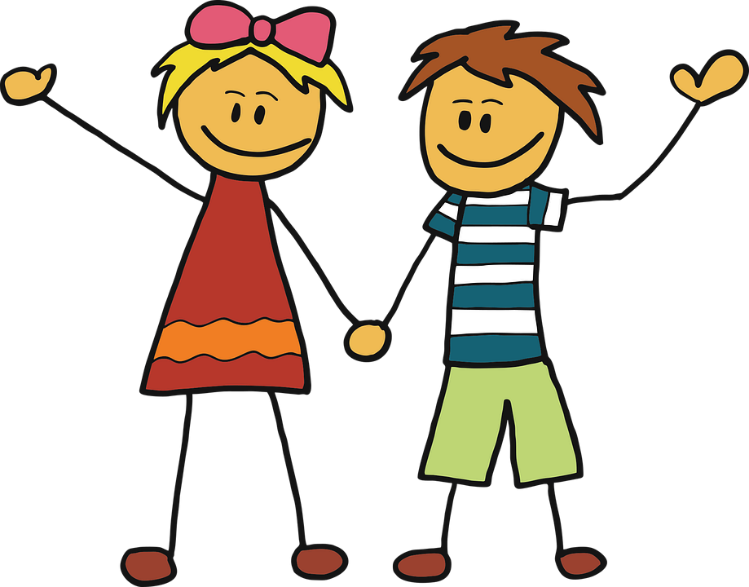 